ПОЛОЖЕНИЕО СОВЕТЕ  ОБУЧАЮЩИХСЯ  ШКОЛЫ, КАК  ОРГАНЕ           УЧЕНИЧЕСКОГО САМОУПРАВЛЕНИЯ                1. Общие положения 1.1. Совет  обучающихся школы (далее Совет) состоит из 5-11-х классов и является органом самоуправления в школе, основанным на согласии и сотрудничестве.1.2. Деятельность Совета строится на общечеловеческих принципах демократии, гуманности, согласия, открытости.1.3. Совет действует на основе Закона « Об образовании», Конвенции о правах ребёнка, Устава школы, принципов выборности и подотчётности, обновляемости и преемственности.1.4. Члены Совета  являются связующим звеном между организаторами детского коллектива и классом. Доводят до класса и классного руководителя решения Совета старшеклассников. 1.5.  Совет  собирается два раза в месяц. 1.6. Совет участвует в планировании и организации внеклассной и внешкольной работы учащихся. 1.7. Выборы в Совет  проводятся ежегодно в сентябре на конференции учащихся.1.8. Членами Совета могут быть выбранные классом учащиеся 5-11х  классов (как минимум один человек от каждого класса), имеющие желание работать в Совете, быть в центре школьной жизни.1.9. Членами Совета не могут быть учащиеся, не подчиняющиеся Уставу школы, не выполняющие правила поведения.1.10. Члены Совета  за систематическое непосещение заседаний и невыполнение возложенных на них обязанностей могут быть исключены из Совета.Задачи Совета2.1. Совет организует школьный досуг учащихся (подготовка и проведение внеклассных и внешкольных мероприятий).2.2. Совет  освещает события школьной жизни.Права и  обязанности Совета3.1.Члены Совета обязаны:- принимать активное участие в деятельности Совета.- быть опорой администрации школы, организаторов детского коллектива, классных руководителей во всех делах школы и класса.- доводить до сведения учителей и учащихся решения Совета3.2. Члены Совета имеют право:- принимать активное участие в планировании воспитательной работы в школе, на своих заседаниях обсуждать и утверждать планы подготовки и проведения КТД в школе.- иметь свой орган печати ( пресс-центр), свою эмблему ( значок) и девиз,- слушать отчёты о работе своих секторов и принимать по ним необходимые решения,- ходатайствовать о поощрении или наказании учащихся школы перед педагогическим советом и попечительским советом.- проводить различные КТД внутри Совета.Принят.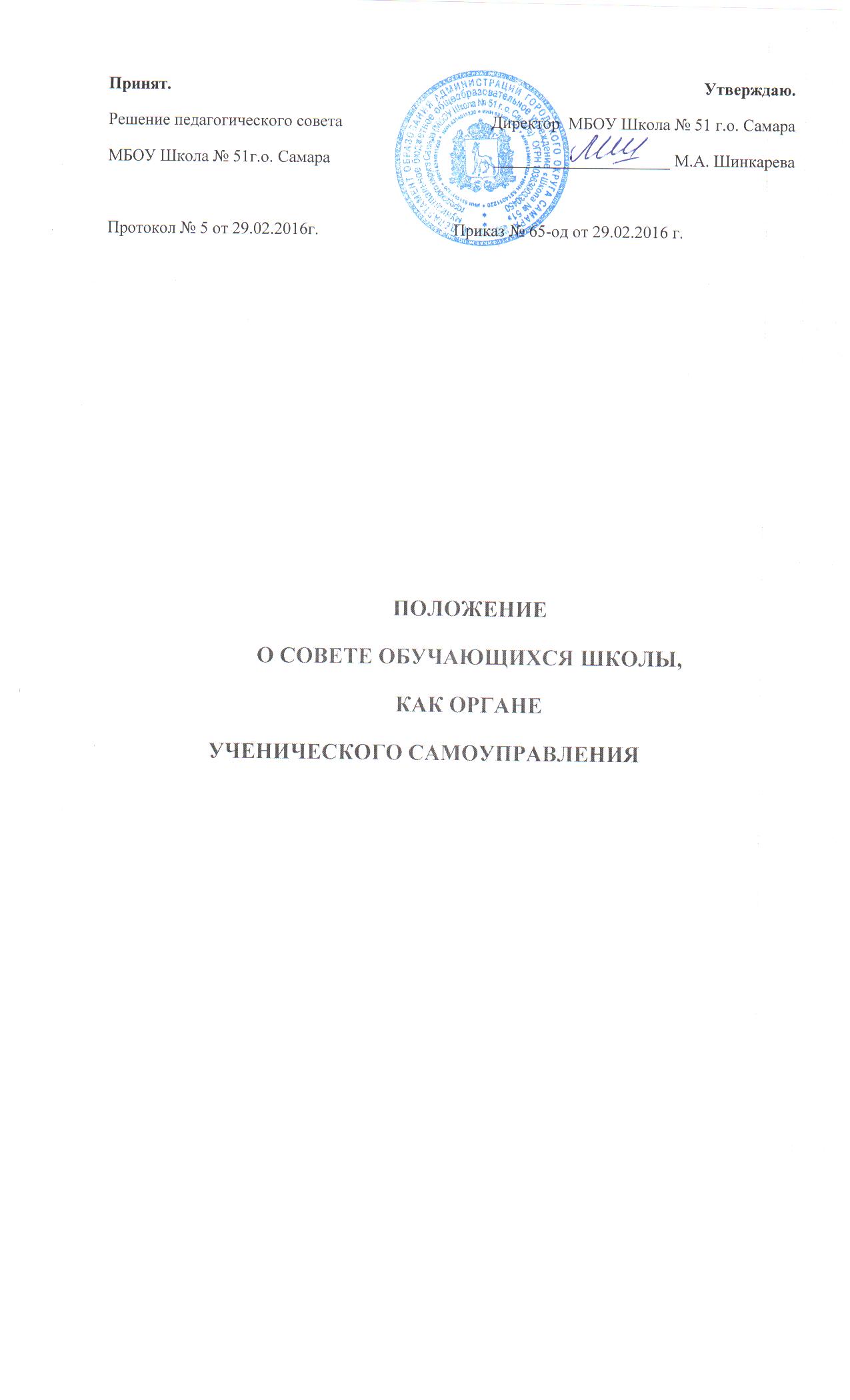 Решение педагогического советаМБОУ Школа № 51г.о. СамараПротокол № 5 от 29.02.2016г. Утверждаю.Директор  МБОУ Школа № 51 г.о. Самара_____________________ М.А. Шинкарева  Приказ № 65-од от 29.02.2016 г.